DEPARTMENT OF HEALTH SERVICES	STATE OF WISCONSIN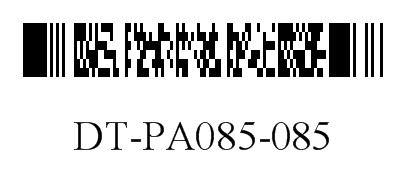 Division Medicaid Services	Wis. Admin. Code § DHS 107.10(2)F-00163 (07/2024)FORWARDHEALTHPRIOR AUTHORIZATION DRUG ATTACHMENT FOR ANTI-OBESITY DRUGS INSTRUCTIONS: Type or print clearly. Before completing this form, read the Prior Authorization Drug Attachment for Anti-Obesity Drugs Instructions, F-00163A. Prescribers may refer to the Forms page of the ForwardHealth Portal at https://www.forwardhealth.wi.gov/WIPortal/Subsystem/Publications/ForwardHealthCommunications.aspx?panel=Forms for the completion instructions.Prescribers are required to have a completed Prior Authorization Drug Attachment for Anti-Obesity Drugs form signed and dated before submitting a prior authorization (PA) request on the Portal, by fax, by mail, or by contacting the Drug Authorization and Policy Override (DAPO) Center. A prescriber should have all PA information completed before calling the DAPO Center to obtain PA. Prescribers and pharmacy providers may call Provider Services at 800-947-9627 with questions. SECTION I – MEMBER INFORMATIONSECTION I – MEMBER INFORMATIONSECTION I – MEMBER INFORMATION1.  Name – Member (Last, First, Middle Initial)1.  Name – Member (Last, First, Middle Initial)1.  Name – Member (Last, First, Middle Initial)2.  Member ID Number3.  Date of Birth – Member3.  Date of Birth – MemberSECTION II – PROVIDER INFORMATIONSECTION II – PROVIDER INFORMATIONSECTION II – PROVIDER INFORMATION4.  Name – Prescriber4.  Name – Prescriber4.  Name – Prescriber5.  Address – Prescriber (Street, City, State, Zip+4 Code)5.  Address – Prescriber (Street, City, State, Zip+4 Code)5.  Address – Prescriber (Street, City, State, Zip+4 Code)6.  Phone Number – Prescriber7.  National Provider Identifier (NPI) – Prescriber7.  National Provider Identifier (NPI) – Prescriber8.  Name – Billing Provider8.  Name – Billing Provider8.  Name – Billing Provider9.  NPI – Billing Provider9.  NPI – Billing Provider9.  NPI – Billing ProviderSECTION III – PRESCRIPTION INFORMATIONSECTION III – PRESCRIPTION INFORMATIONSECTION III – PRESCRIPTION INFORMATION10. Drug Name11. Drug Strength11. Drug Strength12. Date Prescription Written13. Refills13. Refills14. Directions for Use14. Directions for Use14. Directions for UseSECTION IV – CLINICAL INFORMATIONSECTION IV – CLINICAL INFORMATIONSECTION IV – CLINICAL INFORMATION15. Diagnosis Code and Description15. Diagnosis Code and Description15. Diagnosis Code and Description16. Height – Member (Inches)17. Weight – Member (Pounds)17. Weight – Member (Pounds)18. Date Member’s Weight Was Measured19. Body Mass Index (BMI) – Member (lb / in2)19. Body Mass Index (BMI) – Member (lb / in2)20. Goal Weight – Member (Pounds)BMI = 703 X (weight in pounds)	(height in inches)2BMI = 703 X (weight in pounds)	(height in inches)2For an initial PA request, the prescriber must complete Sections IV A and IV B. For a renewal PA request, the prescriber must complete Section IV A.For an initial PA request, the prescriber must complete Sections IV A and IV B. For a renewal PA request, the prescriber must complete Section IV A.For an initial PA request, the prescriber must complete Sections IV A and IV B. For a renewal PA request, the prescriber must complete Section IV A.SECTION IV A – INITIAL AND RENEWAL COVERAGE REQUIREMENTSSECTION IV A – INITIAL AND RENEWAL COVERAGE REQUIREMENTSSECTION IV A – INITIAL AND RENEWAL COVERAGE REQUIREMENTS21. Enter the member’s age.      Note: Members must be 18 years of age or older for approval of PA requests for anti-obesity drugs, except for Evekeo, Saxenda, Wegovy, and Xenical. Members must be 12 years of age or older to take Evekeo, Saxenda, Wegovy, and Xenical.21. Enter the member’s age.      Note: Members must be 18 years of age or older for approval of PA requests for anti-obesity drugs, except for Evekeo, Saxenda, Wegovy, and Xenical. Members must be 12 years of age or older to take Evekeo, Saxenda, Wegovy, and Xenical.21. Enter the member’s age.      Note: Members must be 18 years of age or older for approval of PA requests for anti-obesity drugs, except for Evekeo, Saxenda, Wegovy, and Xenical. Members must be 12 years of age or older to take Evekeo, Saxenda, Wegovy, and Xenical.22. Is the member pregnant or nursing?		Yes		No22. Is the member pregnant or nursing?		Yes		No22. Is the member pregnant or nursing?		Yes		No23. Does the member have a history of an eating disorder (for example, anorexia, bulimia, 
or binge eating disorder)?		Yes		No23. Does the member have a history of an eating disorder (for example, anorexia, bulimia, 
or binge eating disorder)?		Yes		No23. Does the member have a history of an eating disorder (for example, anorexia, bulimia, 
or binge eating disorder)?		Yes		No24. Has the prescriber evaluated the member and determined that they do not have any medical
or medication contraindications to treatment with the anti-obesity drug being requested?		Yes		No24. Has the prescriber evaluated the member and determined that they do not have any medical
or medication contraindications to treatment with the anti-obesity drug being requested?		Yes		No24. Has the prescriber evaluated the member and determined that they do not have any medical
or medication contraindications to treatment with the anti-obesity drug being requested?		Yes		No25. Does the member have a medical history of substance abuse or misuse?		Yes		No25. Does the member have a medical history of substance abuse or misuse?		Yes		No25. Does the member have a medical history of substance abuse or misuse?		Yes		NoSECTION IV B – INITIAL COVERAGE REQUIREMENTSSECTION IV B – INITIAL COVERAGE REQUIREMENTSSECTION IV B – INITIAL COVERAGE REQUIREMENTS26. BMI Requirements (Check A, B, C, or D. The question continues on the next page.)A. 	The member is 18 years of age or older (or 12 years of age or older for Evekeo requests only) and has a 	BMI greater than or equal to 30.B. 	The member is 18 years of age or older (or 12 years of age or older for Evekeo requests only) and has a BMI greater than or equal to 27 but less than 30 and has two or more of the following risk factors. Check the member’s current risk factors:	The member is currently being treated for dyslipidemia.	The member is currently being treated for hypertension.	The member is currently being treated for sleep apnea.	The member is currently being treated for type 2 diabetes mellitus.	The member has cardiovascular disease, which is supported by a history of at least one of the 	following (check all that apply):	Myocardial infarction (heart attack)	Coronary revascularization 	Angina pectoris	Stroke	Intermittent claudication with an ankle-brachial index of less than or equal to 0.9	Peripheral arterial revascularization due to atherosclerotic disease	Amputation due to atherosclerotic disease26. BMI Requirements (Check A, B, C, or D. The question continues on the next page.)A. 	The member is 18 years of age or older (or 12 years of age or older for Evekeo requests only) and has a 	BMI greater than or equal to 30.B. 	The member is 18 years of age or older (or 12 years of age or older for Evekeo requests only) and has a BMI greater than or equal to 27 but less than 30 and has two or more of the following risk factors. Check the member’s current risk factors:	The member is currently being treated for dyslipidemia.	The member is currently being treated for hypertension.	The member is currently being treated for sleep apnea.	The member is currently being treated for type 2 diabetes mellitus.	The member has cardiovascular disease, which is supported by a history of at least one of the 	following (check all that apply):	Myocardial infarction (heart attack)	Coronary revascularization 	Angina pectoris	Stroke	Intermittent claudication with an ankle-brachial index of less than or equal to 0.9	Peripheral arterial revascularization due to atherosclerotic disease	Amputation due to atherosclerotic disease26. BMI Requirements (Check A, B, C, or D. The question continues on the next page.)A. 	The member is 18 years of age or older (or 12 years of age or older for Evekeo requests only) and has a 	BMI greater than or equal to 30.B. 	The member is 18 years of age or older (or 12 years of age or older for Evekeo requests only) and has a BMI greater than or equal to 27 but less than 30 and has two or more of the following risk factors. Check the member’s current risk factors:	The member is currently being treated for dyslipidemia.	The member is currently being treated for hypertension.	The member is currently being treated for sleep apnea.	The member is currently being treated for type 2 diabetes mellitus.	The member has cardiovascular disease, which is supported by a history of at least one of the 	following (check all that apply):	Myocardial infarction (heart attack)	Coronary revascularization 	Angina pectoris	Stroke	Intermittent claudication with an ankle-brachial index of less than or equal to 0.9	Peripheral arterial revascularization due to atherosclerotic disease	Amputation due to atherosclerotic diseaseC.  	Saxenda PA requests for members 12–17 years of age: The member has a body weight above 132 pounds 		and a BMI corresponding to 30 or greater for adults by international cut-offs. 	D.  	Wegovy and Xenical PA requests for members 12–17 years of age: The member has a BMI greater than or 		equal to the 95th percentile standardized by age and sex.C.  	Saxenda PA requests for members 12–17 years of age: The member has a body weight above 132 pounds 		and a BMI corresponding to 30 or greater for adults by international cut-offs. 	D.  	Wegovy and Xenical PA requests for members 12–17 years of age: The member has a BMI greater than or 		equal to the 95th percentile standardized by age and sex.C.  	Saxenda PA requests for members 12–17 years of age: The member has a body weight above 132 pounds 		and a BMI corresponding to 30 or greater for adults by international cut-offs. 	D.  	Wegovy and Xenical PA requests for members 12–17 years of age: The member has a BMI greater than or 		equal to the 95th percentile standardized by age and sex.27. Has the member participated in a weight loss treatment plan (for example, nutritional 		Yes		No
counseling, an exercise regimen, or a calorie-restricted diet) in the past six months, and 
will the member continue to follow this treatment plan while taking an anti-obesity drug?If yes, describe the treatment plan in the space provided.27. Has the member participated in a weight loss treatment plan (for example, nutritional 		Yes		No
counseling, an exercise regimen, or a calorie-restricted diet) in the past six months, and 
will the member continue to follow this treatment plan while taking an anti-obesity drug?If yes, describe the treatment plan in the space provided.27. Has the member participated in a weight loss treatment plan (for example, nutritional 		Yes		No
counseling, an exercise regimen, or a calorie-restricted diet) in the past six months, and 
will the member continue to follow this treatment plan while taking an anti-obesity drug?If yes, describe the treatment plan in the space provided.SECTION V – AUTHORIZED SIGNATURESECTION V – AUTHORIZED SIGNATURESECTION V – AUTHORIZED SIGNATURE28. SIGNATURE – Prescriber28. SIGNATURE – Prescriber29. Date Signed – PrescriberSECTION VI – ADDITIONAL INFORMATIONSECTION VI – ADDITIONAL INFORMATIONSECTION VI – ADDITIONAL INFORMATION30. Include any additional information in the space below. Additional diagnostic and clinical information explaining the need for the drug requested may also be included here.30. Include any additional information in the space below. Additional diagnostic and clinical information explaining the need for the drug requested may also be included here.30. Include any additional information in the space below. Additional diagnostic and clinical information explaining the need for the drug requested may also be included here.